ETENGABEKO EBALUAZIOARI UKO EGITEA RENUNCIA DE EVALUACIÓN CONTINUA
ESKATZAILEAREN DATUAK / DATOS DE LA PERSONA SOLICITANTEIZENA 	DEITURAK  	NOMBRE	APELLIDOSN.A.N.  	D.N.I.HELBIDEA  	DOMICILIOHERRIA 		POSTA KODEA  	POBLACIÓN		CÓDIGO POSTALTELEFONOA 	POSTA ELEKTRONIKOA  	TELÉFONO	CORREO ELECTRÓNICO
IKASGAIAREN DATUAK / DATOS DE LA ASIGNATURAMFPS/BBLHESPEZIALITATEA		IKASTURTEA 	ESPECIALIDAD		CURSO IKASGAIA 			ASIGNATURA		
IKASLEEN EBALUAZIORAKO ARAUTEGIA / NORMATIVA DE EVALUACIÓN DEL ALUMNADO"Formulario honetako datuak UPV/EHUko erregistro informatikoan sartuko ditugu, eta horren berri jakinarazten dizuegu abenduaren 13ko 15/1999 Lege Organikoak, Izaera Pertsonaleko Datuak Babesteari buruzkoak, 5. artikuluan araututakoari buruz""De conformidad con lo establecido en el artículo 5 de la Ley Orgánica 15/1999, de 13 de diciembre, de Protección de Datos de Carácter Personal, les informamos que los datos de éste formulario pasarán a formar parte de un registro informático de la UPV/EHU."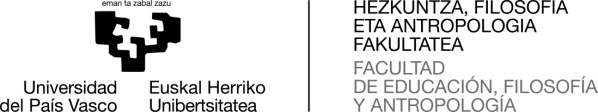 Máster MFPS/BBLHDerrigorrezko bigarren hezkuntzako, batxilergoko, lanbide heziketako eta hizkuntzen irakaskuntzako irakasleen prestakuntza unibertsitate masterra. Máster universitario en formación del profesorado de educación secundaria obligatoria y bachillerato, formación profesional y enseñanzas de idiomas.2015/04/30  Goberno Konseiluaren akordioaren arabera, 2016/11/30 eta 2016/12/22 EHAA ebazpena. (ikusi 64 artikulu)Según acuerdo del Consejo Gobierno del 30/04/2015, resolución del 30/11/2016 y BOPV de 22/12/2016 (Ver artículo 64)OHARRA / AVISOOHARRA / AVISOEskaera-orriaren bi kopia bete behar dira; horietako bat irakasgaiaren irakasle arduradunari eman beharko zaio eta bestea ikasleak gordeko du.Se deben cumplimentar dos copias de la solicitud; una de ellas se entregará al profesor/a responsable de la asignatura y la otra será para el/la estudiante.Donostia………………………………. 20…..Ikaslearen sinadura / Firma del alumno/a	Irakaslearen sinadura / Firma del docenteDonostia………………………………. 20…..Ikaslearen sinadura / Firma del alumno/a	Irakaslearen sinadura / Firma del docenteGIPUZKOAKO CAMPUSAEDIFICIO I / ERAIKIN I,Tolosa Hiribidea, 7020018 DONOSTIATelf: 943.01.8975hefa.bblhmasterra@ehu.eus